Cut out the pictures below and paste them next to the correct words. Then practise tracing the word ‘the’.     			 Name:The		the	 	the	 	thethe pixiethe treethe bunnythe castle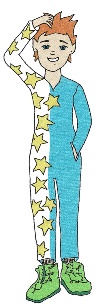 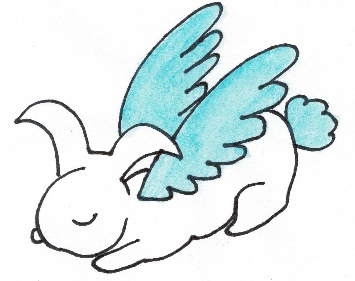 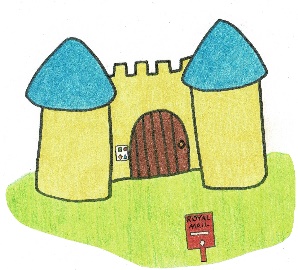 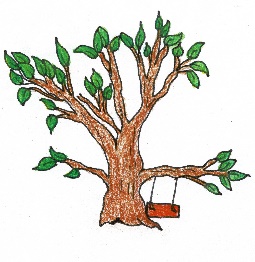 